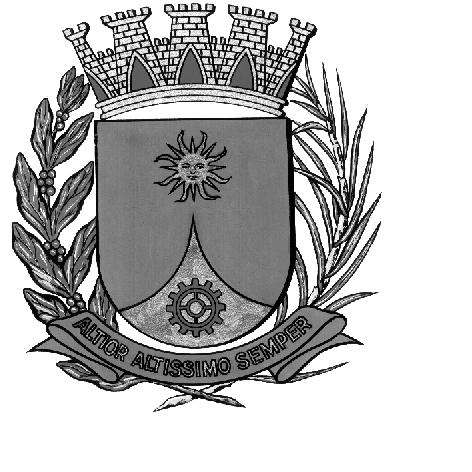 CÂMARA MUNICIPAL DE ARARAQUARAAUTÓGRAFO NÚMERO 131/17PROJETO DE LEI NÚMERO 146/17INICIATIVA: VEREADOR CABO MAGAL VERRIDenomina Avenida Leonidio Ramos do Amaral via pública do Município.		Art. 1º Fica denominada Avenida Leonidio Ramos do Amaral a via pública da sede do Município conhecida como Rua 01, do loteamento denominado Jardim São Bento, com início na Avenida 02 e término no Sistema de Lazer 03, do mesmo loteamento.		Art. 2º Esta lei entra em vigor na data de sua publicação.		CÂMARA MUNICIPAL DE ARARAQUARA, aos 14 (quatorze) dias do mês de junho do ano de 2017 (dois mil e dezessete).JÉFERSON YASHUDA FARMACÊUTICOPresidente